21 марта 2019 года                                                                                      № 03-01-02/1ОТЧЕТо деятельности Контрольно-счетной палаты города Омска за 2018 год(утвержден Постановлением Коллегии КСП г. Омска, протокол № 5 от 21.03.2019)Отчет о деятельности Контрольно-счетной палаты города Омска за 2018 год подготовлен в соответствии с требованиями ст. 22 Положения о Контрольно-счетной палате города Омска, утвержденного Решением Омского городского Совета от 10.10.2001 № 409 (далее – Положение о КСП г. Омска), и является одной из форм реализации принципа гласности деятельности КСП г. Омска. В отчете отражена деятельность КСП г. Омска по реализации полномочий, определенных федеральным законодательством и нормативными правовыми актами Омского городского Совета.1. Основные итоги деятельности КСП г. Омска в 2018 годуВ 2018 году КСП г. Омска осуществила комплекс контрольных и экспертно-аналитических мероприятий, результаты которых позволили оценить действенность мер, принимаемых органами местного самоуправления, эффективность использования бюджетных средств, направляемых на реализацию важнейших задач, в том числе по вопросам, связанным с реализацией Стратегии социально-экономического развития города Омска на период до 2025 года.Как и в предыдущие годы, значительное внимание уделялось осуществлению контроля за исполнением бюджета города Омска, за законностью, результативностью (эффективностью и экономностью) использования средств местного бюджета, а также средств, получаемых местным бюджетом из иных источников, предусмотренных законодательством Российской Федерации, за соблюдением установленного порядка управления и распоряжения имуществом, находящимся в муниципальной собственности города Омска.Результаты контрольных и экспертно-аналитических мероприятий, осуществленных КСП г. Омска, применяются в работе комитетов Омского городского Совета при подготовке проектов нормативных правовых актов, а также при принятии решений, касающихся важнейших аспектов социально-экономического развития города Омска.В процессе реализации полномочий, определенных федеральным законодательством и нормативными правовыми актами Омского городского Совета, КСП г. Омска осуществляла контрольную, экспертно-аналитическую, информационную и иную деятельность, обеспечивала единую систему контроля за исполнением местного бюджета, что предполагало проведение целостного и взаимоувязанного комплекса контрольных и экспертно-аналитических мероприятий. Контрольные полномочия КСП г. Омска распространяются на органы местного самоуправления и муниципальные органы, муниципальные учреждения и муниципальные унитарные предприятия, а также иные организации, если ими используется имущество, находящееся в муниципальной собственности. На деятельность иных организаций контрольные полномочия КСП г. Омска распространяются в части осуществления проверки соблюдения условий получения ими субсидий, кредитов, гарантий за счет средств местного бюджета в порядке контроля за деятельностью главных распорядителей (распорядителей) и получателей средств местного бюджета, предоставивших указанные средства, в случаях, если возможность проверок указанных организаций установлена в договорах о предоставлении субсидий, кредитов, гарантий за счет средств местного бюджета.В соответствии с Бюджетным кодексом Российской Федерации КСП г. Омска является участником бюджетного процесса, обладающим бюджетными полномочиями по:аудиту эффективности, направленному на определение экономности и результативности использования бюджетных средств;экспертизе проектов решений о бюджете, в том числе обоснованности показателей (параметров и характеристик) бюджета;экспертизе муниципальных программ;анализу и мониторингу бюджетного процесса, в том числе подготовке предложений по устранению выявленных отклонений в бюджетном процессе;подготовке предложений по совершенствованию осуществления главными администраторами бюджетных средств внутреннего финансового контроля и внутреннего финансового аудита;другим вопросам, установленным Федеральным законом от 07.02.2011       № 6-ФЗ «Об общих принципах организации и деятельности контрольно-счетных органов субъектов Российской Федерации и муниципальных образований».Деятельность КСП г. Омска основывается на принципах законности, объективности, эффективности, независимости и гласности.В числе главных задач, на решении которых были направлены внимание и усилия КСП г. Омска в 2018 году, – обеспечение и дальнейшее развитие единой системы предварительного, оперативного и последующего контроля за формированием и исполнением бюджета города Омска. Усилен контроль за использованием средств бюджета города Омска, направляемых: - на финансирование мер социальной поддержки, установление льгот отдельным категориям граждан при оплате проезда в пассажирском транспорте общего пользования;- на возмещение отдельных видов затрат, связанных с предоставлением населению банных услуг;- на создание условий для дополнительного образования детей по художественно-эстетическому направлению.Также в 2018 году КСП г. Омска сосредоточила усилия на проверке соблюдения установленного порядка распоряжения закрепленным имуществом, находящимся в муниципальной собственности, и соблюдения установленного порядка предоставления в аренду земельных участков, находящихся в муниципальной собственности.Кроме того, КСП г. Омска осуществлялся контроль в сфере закупок товаров, работ, услуг для муниципальных нужд и нужд бюджетных учреждений города Омска.Всего в течение 2018 года КСП г. Омска проведено 49 мероприятий, из них:- 31 экспертно-аналитическое мероприятие;- 14 контрольных мероприятий;- 4 проверки в сфере закупок товаров, работ, услуг.Результаты контрольных и экспертно-аналитических мероприятий рассматривались на заседаниях Коллегии КСП г. Омска. Всего за 2018 год проведено 24 заседания Коллегии КСП г. Омска, на которых рассмотрено 58 вопросов. О результатах проведенных контрольных, экспертно-аналитических мероприятий и проверок в сфере закупок товаров, работ, услуг КСП г. Омска информировала ежеквартально Омский городской Совет, Мэра города Омска, прокуратуру города Омска, а также доводила результаты мероприятий до сведения руководителей структурных подразделений Администрации города Омска, которым подведомственны проверяемые объекты.Важным аспектом в работе КСП г. Омска является принятие мер, направленных на устранение и предотвращение в дальнейшем выявленных нарушений и недостатков в проверяемых организациях. В соответствии со ст. 18 Положения о КСП г. Омска по результатам проведения контрольных мероприятий КСП г. Омска в проверяемые органы и организации и их должностным лицам внесено 13 представлений для их рассмотрения и принятия мер по устранению выявленных нарушений и недостатков, привлечению к ответственности должностных лиц, виновных в допущенных нарушениях. По итогам рассмотрения представлений КСП г. Омска четыре должностных лица проверяемых организаций привлечены к дисциплинарной ответственности. Объектами контроля в ходе рассмотрения представлений КСП г. Омска осуществляются мероприятия по устранению выявленных нарушений и недостатков.Контроль за исполнением представлений КСП г. Омска, направленных по результатам контрольных мероприятий, осуществляется в текущем режиме с учетом определенных в представлениях сроков. В течение отчетного периода КСП г. Омска постоянно осуществлялся контроль за реализацией мероприятий, разработанных объектами контроля по результатам контрольных и экспертно-аналитических мероприятий, проведенных КСП г. Омска в предыдущие годы.Согласно решению Коллегии КСП г. Омска материалы экспертно-аналитического мероприятия в отношении ОАО «Омский книготорговый дом» направлены в прокуратуру города Омска.По фактам нарушения бюджетного законодательства КСП г. Омска составлено 3 протокола об административном правонарушении, по результатам рассмотрения которых одно дело об административном правонарушении прекращено в связи с малозначительностью, руководитель муниципального учреждения освобожден от административного наказания с вынесением устного замечания, по двум - вынесены постановления о привлечении виновных лиц к административной ответственности в виде наложения штрафа в размере 5,0 тыс. руб. Оплата штрафов виновными лицами произведена в полном объеме.При осуществлении контроля в сфере закупок по фактам нарушений, содержащих признаки административных правонарушений, КСП г. Омска направлена информация в Министерство финансов Омской области, по итогам рассмотрения которой возбуждено 3 дела об административных правонарушениях, производство по которым прекращено с объявлением устных замечаний. 2. Внешний муниципальный финансовый контрольВнешний муниципальный финансовый контроль осуществляется КСП           г. Омска в форме контрольных и экспертно-аналитических мероприятий в виде предварительного аудита (контроля), оперативного анализа и последующего аудита (контроля).В рамках предварительного аудита (контроля) КСП г. Омска была проведена экспертиза проекта решения Омского городского Совета «О бюджете города Омска на 2019 год и плановый период 2020 и 2021 годов», которая включала проверку и анализ обоснованности показателей проекта бюджета города Омска на очередной финансовый год и плановый период, наличия и состояния нормативно-методической базы его формирования и на их основе - подготовку заключения КСП г. Омска на данный проект. С целью определения достоверности и обоснованности показателей формирования проекта бюджета города Омска на очередной финансовый год и плановый период и анализа их изменений по сравнению с предыдущим периодом, были проанализированы основные показатели прогноза социально-экономического развития города Омска на 2019-2021 годы; осуществлена проверка соответствия представленного проекта решения «О бюджете города Омска на 2019 год и плановый период 2020 и 2021 годов» действующим правовым актам, оценена обоснованность расчетов параметров основных прогнозных показателей бюджета; проанализированы показатели доходных и расходных статей бюджета, размер долговых обязательств и источники финансирования дефицита бюджета.В заключении отмечено, что основные параметры проекта решения в основном соответствуют требованиям бюджетного законодательства. Обращено внимание на рост муниципального долга и расходов на его обслуживание; на недостаточность средств, планируемых на компенсацию недополученных доходов, связанных с предоставлением мер социальной поддержки граждан при оплате проезда в городском пассажирском транспорте, и перевозчикам в связи с предоставлением льгот на проезд в городском пассажирском транспорте; на занижение прогноза поступлений части прибыли от муниципальных унитарных предприятий и суммы дебиторской задолженности по перечислению части прибыли, числящейся за муниципальными унитарными предприятиями; на отсутствие ассигнований на субсидии предприятиям банного хозяйства на возмещение отдельных видов затрат, связанных с предоставлением населению банных услуг.В ходе процесса исполнения Решения Омского городского Совета от 06.12.2017 № 19 «О бюджете города Омска на 2018 год и плановый период 2019 и 2020 годов» КСП г. Омска анализировались: изменения, внесенные в решение о бюджете; показатели отчетов об исполнении бюджета города Омска за первое полугодие 2018 года и за 9 месяцев 2018 года; показатели сводной бюджетной росписи расходов бюджета города Омска по состоянию на отчетную дату; исполнение текстовых статей решения о бюджете. По результатам оперативного анализа были подготовлены заключения об исполнении бюджета города Омска, которые направлены в Омский городской Совет и Мэру города Омска.Последующий аудит (контроль) осуществлялся КСП г. Омска после фактического использования получателями выделенных бюджетных средств в целях определения достоверности бюджетной отчетности, адресности, целевого характера и эффективности использования средств бюджета города Омска, имущества и других активов.В соответствии с требованиями бюджетного законодательства КСП             г. Омска проведена внешняя проверка годового отчета об исполнении бюджета города Омска за 2017 год. Подготовка заключения осуществлялась с учетом данных внешней проверки годовой бюджетной отчетности главных администраторов бюджетных средств за 2017 год, годовой бюджетной отчетности финансового органа, организующего и исполняющего бюджет города Омска, а также контрольных и экспертно-аналитических мероприятий, проведенных КСП г. Омска в 2017 году. В ходе внешней проверки годового отчета проанализированы изменения основных бюджетных показателей при исполнении бюджета города Омска в 2017 году и общие итоги его исполнения, а также исполнение доходной и расходной части бюджета города Омска, источники финансирования дефицита бюджета, состояние дебиторской и кредиторской задолженности, оценена достоверность годового отчета об исполнении бюджета города Омска за 2017 год.В заключении отражены основные выводы и предложения, направленные на: устранение недостатков при ведении бухгалтерского учета и отчетности структурными подразделениями Администрации города Омска; усиление контроля за выполнением целевых индикаторов по мероприятиям муниципальных программ города Омска; обеспечение перевозчиков, предоставляющих социальную поддержку пассажирам, бюджетным финансированием в полном объеме; проведение мероприятий по обеспечению регистрации права муниципальной собственности на капитальные вложения в ранее построенные объекты коммунального хозяйства; сокращение просроченной дебиторской задолженности, снижение объема муниципального долга.Заключение на годовой отчет об исполнении бюджета города Омска за 2017 год представлено КСП г. Омска одновременно в Омский городской Совет и Мэру города Омска. Председатель КСП г. Омска выступил с соответствующим докладом на публичных слушаниях по годовому отчету об исполнении бюджета и при рассмотрении отчета об исполнении бюджета Омским городским Советом.Также последующий контроль осуществлялся КСП г. Омска в ходе проведения самостоятельных тематических контрольных или экспертно-аналитических мероприятий. Контрольные и экспертно-аналитические мероприятия проводились КСП    г. Омска в органах местного самоуправления города Омска, структурных подразделениях Администрации города Омска, бюджетных и казенных учреждениях города Омска, муниципальных предприятиях города Омска и организациях, вне зависимости от видов и форм собственности, получающих и использующих средства бюджета, муниципальную собственность.Контрольная деятельность в сфере расходов на транспорт и жилищно-коммунальное хозяйствоВ 2018 году КСП г. Омска по указанному направлению деятельности проведено 5 контрольных мероприятий по проверке:- отдельных вопросов финансово-хозяйственной деятельности в департаменте транспорта Администрации города Омска (далее - департамент транспорта);- полноты и обоснованности компенсации недополученных доходов, связанных с предоставлением мер социальной поддержки, а также установлением льгот отдельным категориям граждан при оплате проезда в пассажирском транспорте общего пользования на территории города Омска, в ООО «АвтоСила-55» и у ИП Бондаренко А.С.;- отдельных вопросов финансово-хозяйственной деятельности при обеспечении населения услугами муниципального банного хозяйства в МУП           г. Омска «Банное хозяйство» (далее – МУП БХ) и МУП «Банный комбинат № 2» (далее – МУП БК-2).По результатам контрольных мероприятий установлен ряд нарушений и недостатков, для устранения которых объектам контроля направлено 5 представлений КСП г. Омска. Кроме того, в целях устранения выявленных нарушений и недостатков:- информация о результатах контрольных мероприятий, проведенных в ООО «АвтоСила-55» и ИП Бондаренко А.С., направлена в департамент транспорта;- информация о результатах контрольных мероприятий, проведенных в МУП БХ и МУП БК-2, направлена в департамент городского хозяйства Администрации города Омска (далее – ДГХ) и департамент имущественных отношений Администрации города Омска (далее – департамент имущественных отношений).Также, по результатам нарушения условий соглашения о возмещении отдельных видов затрат при направлении средств субсидии не в соответствии с ее целевым назначением составлен и направлен мировому судье в Ленинском судебном районе в городе Омска протокол об административном правонарушении на руководителя МУП БХ. Согласно постановлению исполняющего обязанности мирового судьи в Ленинском судебном районе в городе Омске дело об административной ответственности в отношении руководителя МУП БХ прекращено в связи с малозначительностью, руководитель освобожден от административного наказания с вынесением устного замечания.При проведении контрольных мероприятий в департаменте транспорта, ООО «АвтоСила-55» и у ИП Бондаренко А.С. установлено, что департаментом транспорта не осуществлялась проверка документов, подтверждающих ведение претендентами на получение субсидии на компенсацию недополученных доходов, связанных с мерами социальной поддержки граждан при оплате проезда и провоза ручной клади в пассажирском транспорте общего пользования и с установлением льгот на проезд в городском пассажирском транспорте некоторым категориям граждан, учета доходов и расходов, связанных с перевозкой пассажиров и провозом ручной клади, а также документов, подтверждающих отсутствие просроченной задолженности перед бюджетом города Омска.При проверке своевременности перечисления получателям субсидий денежных средств установлено, что в отдельных случаях субсидии перечислялись перевозчикам с задержкой от 1 дня до 14 дней со дня зачисления денежных средств на лицевой счет департамента транспорта. Установлено нарушение порядка возврата в бюджет города Омска остатков субсидий за 2015 год, не использованных в отчетном году, в сумме 80,4 тыс. руб. (ООО «Компания «Стэнли» - 39,3 тыс. руб., ООО «Автобус» - 41,1 тыс. руб.).В целях разработки предложений по повышению эффективности и качества перевозок пассажиров общественным транспортом в городе Омске департаментом транспорта был заключен муниципальный контракт на выполнение подрядных работ с ФГБОУ ВПО «Санкт-Петербургский государственный университет» на сумму 1 950,0 тыс. руб.Согласно отчету подрядчика о выполнении подрядных работ обследованию подверглись всего 13 % перевозчиков, все они осуществляли деятельность по регулируемым тарифам. Из 65 перевозчиков немуниципальной формы собственности обследованию подверглись лишь 7,7 %.Результатом выполненной работы явились предлагаемые подрядчиком 2 варианта совершенствования маршрутной сети путем реорганизации: с использованием однородного подвижного состава на маршрутах общественного транспорта; с одновременным использованием нескольких классов подвижного состава на маршруте, работающих в едином расписании.В нарушение условий договоров на осуществление перевозок без согласования с департаментом транспорта ООО «АвтоСила-55» использовались при осуществлении регулярных перевозок 58 единиц транспортных средств, не указанных в приложениях к договорам, ИП Бондаренко А.С. - 33 единицы транспортных средств, при этом в течение 2017 года департаментом транспорта не заключались дополнительные соглашения к договорам на осуществление перевозок с ООО «АвтоСила-55» и ИП Бондаренко А.С. по изменению подвижного состава и не принимались меры по расторжению данных договоров.В пользовании ИП Бондаренко А.С. в проверяемом периоде находились 28 автобусов, которые фактически в течение 2017 года не осуществили ни одного рейса по маршрутам регулярных перевозок, из них 21 автобус включен в договоры на осуществление перевозок.При проверке эффективности использования муниципального имущества и расходования средств при обеспечении населения услугами муниципального банного хозяйства КСП г. Омска установлено, что в состав муниципальных предприятий банного хозяйства входят 17 бань: МУП БХ - 7 бань с общим количеством посадочных мест 389, МУП БК-2 - 10 бань с общим количеством посадочных мест 424.  По результатам выездных проверок использования зданий бань, установлено, что в зданиях бань МУП БХ не используются отапливаемые помещения общей площадью 285,1 кв. м; в зданиях бань МУП БК-2 не используются помещения общей площадью 932,3 кв. м, в т.ч. отапливаемые помещения общей площадью 819,9 кв. м. Сумма неэффективных расходов по оплате отопления пустующих помещений составила за 2017 год по МУП БХ - 82,3 тыс. руб., по МУП БК-2 - 416,8 тыс. руб.  Здание бани № 10 МУП БХ не функционирует с 01.06.2017 по причине неисправности котельного оборудования, находится в неудовлетворительном состоянии: отопление и освещение в здании отсутствуют, полы в моечных отделениях промокли, покрыты плесенью и грязной массой в связи с неисправностью системы канализации и поднятием канализационных стоков.До ноября 2012 года земельные участки, на которых расположены объекты недвижимости, переданные МУП БХ и МУП БК-2, в пользование предприятиям не передавались. В ноябре 2012 года на основании распоряжений департамента имущественных отношений земельные участки, занимаемые объектами недвижимости, переданными предприятиям, предоставлены им в аренду на срок действия договоров о передаче имущества муниципальной казны в безвозмездное пользование. С МУП БХ заключены лишь 2 договора аренды земельных участков (бани № 6, 10, 20). Право пользования земельными участками, на которых расположены остальные объекты недвижимости, переданные МУП БХ, на момент проверки документально не оформлено. Также на момент проверки МУП БК-2 документально не оформлено право пользования земельным участком по ул. 2-я Совхозная, 164, на котором расположены 3 строения бани № 11, два из которых не отапливаемые и предприятием не используются.Фактические расходы по арендной плате в 2017 году предприятиями не производились.Согласно актам сверок департамента имущественных отношений задолженность по арендной плате за земельные участки по состоянию на 31.12.2017 составила: по МУП БХ - 2 602,9 тыс. руб. (сумма основного долга 1 671,5 тыс. руб., пени 931,4 тыс. руб.); по МУП БК-2 - 7 315,9 тыс. руб. (сумма основного долга - 4 727,3 тыс. руб., пени - 2 588,6 тыс. руб.). Согласно отчетам об исполнении сметы доходов и расходов за 2017 год результатом деятельности МУП БХ за 2017 год явился убыток в сумме 230,2 тыс. руб., результатом деятельности МУП БК-2 за 2017 год явилась прибыль в сумме 99,9 тыс. руб.Коэффициент загрузки бань в 2017 году по МУП БХ составил 38,4 %, по МУП БК-2 - 41 %.  Средний тариф по основной деятельности в 2017 году составил в МУП БХ -  157,0 руб. за 1 помывку, в МУП БК-2 - 125,3 руб. за 1 помывку.Предоставление дополнительных услуг осуществлялось предприятиями по тарифам, утвержденным постановлением Администрации города Омска от 30.06.2011 № 685-п. В то же время в МУП БК-2 оказывались услуги по прокату тонометра, пользованию теннисом, предоставлению электрочайника, тарифы на которые не утверждены правовым актом Администрации города Омска.Среднемесячная заработная плата работников МУП БХ за 2017 год составила 14,9 тыс. руб., в т.ч.: работников административного управления - 26,3 тыс. руб., рабочих - 12,2 тыс. руб.; работников МУП БК-2 - 14,6 тыс. руб., в т.ч.: работников административного управления - 25,0 тыс. руб., рабочих - 12,5 тыс. руб.По предприятиям банного хозяйства отмечаются очень низкие расходы на ремонт и техническое обслуживание в связи с отсутствием денежных средств. Если в 2016 году расходы на ремонт и техническое обслуживание в МУП БХ были произведены в сумме 3 120,0 тыс. руб., то в 2017 году - 650,0 тыс. руб., из которых 253,0 тыс. руб. (79,2 %) - расходы на техническое освидетельствование котла, экспертизу здания котельной и дымовой трубы, проектные работы по техническому перевооружению котельной бани № 10. При этом здание бани № 10 на момент проверки находится в неудовлетворительном состоянии. В 2016 году расходы на ремонт и техническое обслуживание в МУП БК-2 были произведены в сумме 4 563,9 тыс. руб., в 2017 году - 3 060,1 тыс. руб.В связи с отсутствием денежных средств работы по капитальному ремонту и модернизации зданий бань в 2017 году не проводились.В нарушение Федерального закона от 14.11.2002 № 161-ФЗ «О государственных и муниципальных унитарных предприятиях», устава МУП БК-2 собственником имущества МУП БК-2 (ДГХ) не установлены случаи для проведения обязательного ежегодного аудита бухгалтерской (финансовой) отчетности предприятия и не принималось решение о проведении аудиторской проверки бухгалтерской (финансовой) отчетности за 2017 год. Контрольная и экспертно-аналитическая деятельность в сферерасходов средств бюджета города Омска на образование, культуру, физическую культуру и спортВсего в 2018 году КСП г. Омска по указанному направлению деятельности проведено 10 контрольных и экспертно-аналитических мероприятий, в том числе:1) по проверке отдельных вопросов финансово-хозяйственной деятельности в бюджетном образовательном учреждении дополнительного образования «Детская школа искусств № 21» (далее - БОУ ДО «ДШИ № 21») и бюджетном учреждении города Омска «Дом кино» (далее – БУ г. Омска «Дом кино»);2) по проверке целевого и эффективного использования средств бюджета города Омска, выделенных на создание условий для дополнительного образования детей по художественно-эстетическому направлению подпрограммы «Повышение качества и доступности услуг в сфере культуры и дополнительного образования детей художественно-эстетической направленности» (муниципальная программа «Развитие культуры») в бюджетных образовательных учреждениях дополнительного образования «Детская художественная школа № 3 имени Е.В. Гурова» города Омска» (далее - БОУ ДО «ДХШ № 3») и «Детская художественная школа № 5» города Омска» (далее - БОУ ДО «ДХШ № 5»);3) по проверке законности и результативности использования средств бюджета города Омска, соблюдения установленного порядка распоряжения закрепленным имуществом, находящимся в муниципальной собственности в бюджетном учреждении города Омска «Центр ресурсного обеспечения физической культуры и спорта» (далее - БУ г. Омска «ЦРО»);4) по проверке законности и результативности использования средств бюджета города Омска, выделенных на выполнение муниципального задания, соблюдения установленного порядка распоряжения закрепленным имуществом, находящимся в муниципальной собственности, обоснованности формирования и расходования средств, полученных от приносящей доход деятельности в бюджетном учреждении города Омска «Спортивный комплекс «Красная звезда» (далее - СК «Красная звезда»);5) по анализу расходов на закупки товаров, работ и услуг для организации питания детей в бюджетных общеобразовательных учреждениях города Омска: «Средняя общеобразовательная школа № 17» (далее – СОШ № 17), «Средняя общеобразовательная школа № 23» (далее – СОШ № 23), «Средняя общеобразовательная школа № 91» (далее – СОШ № 91), «Лицей № 54».Для устранения выявленных нарушений и недостатков по итогам проведенных контрольных мероприятий объектам контроля были направлены 6 представлений КСП г. Омска. Кроме того, информация о результатах контрольных мероприятий направлена в департамент культуры Администрации города Омска (далее – департамент культуры), департамент имущественных отношений.Основными нарушениями и недостатками, установленными КСП г. Омска при осуществлении внешнего муниципального финансового контроля в сфере расходов средств бюджета города Омска на образование, культуру, физическую культуру и спорт являются:1. При проверке БОУ ДО «ДШИ № 21», БОУ ДО «ДХШ № 3» и БОУ ДО «ДХШ № 5» установлено, что для оценки исполнения мероприятия «Дополнительное образование детей по художественно-эстетическому направлению» муниципальной программы «Развитие культуры» используются целевые индикаторы, источником данных для расчета которых являются отчеты учреждений об исполнении муниципального задания на оказание муниципальной услуги по реализации дополнительных общеобразовательных предпрофессиональных программ в области искусств, составляемые учреждениями ежеквартально. Согласно квартальным отчетам все основные показатели оценки качества оказания услуги выполнены. За 2016 год департаментом культуры в БОУ ДО «ДШИ № 21» проведена одна проверка качества оказания услуг, в котором не отражена оценка выполнения основных показателей качества оказания услуги. За 2017 год в БОУ ДО «ДХШ № 3» и БОУ ДО «ДХШ № 5» проверки качества оказания услуг департаментом культуры не проводились.В 2016 году согласно распоряжению департамента имущественных отношений за БОУ ДО «ДХШ № 3» закреплено на праве оперативного управления нежилое здание, расположенное по адресу: г. Омск, ул. Свободы, д. 157, площадью 80 кв.м. (гараж). Мероприятия, связанные с регистрацией права оперативного управления на данное здание не осуществлены. В период проверки проведен осмотр данного здания и было установлено, что здание находится в неудовлетворительном состоянии и требует капитального ремонта (разрушение древесины на окнах и дверях, металлическая кровля имеет ржавчину и разрывы), инженерные системы здания находятся в неудовлетворительном состоянии (демонтирована система отопления, система водоснабжения и канализации имеет сгнившие трубы). Расходы по данному зданию за период с 01.09.2016 по 31.07.2018 составили 1 347,7 тыс. руб.На земельном участке, переданном БОУ ДО «ДХШ № 5» в постоянное (бессрочное) пользование, находится нежилое помещение площадью 106,8 кв.м., на которое отсутствуют правоустанавливающие документы, в бухгалтерском учете БОУ ДО «ДХШ № 5» не отражено его наличие.2. При проведении контрольного мероприятия в БУ г. Омска «Дом кино» установлено, что учреждение осуществляет мероприятия по выполнению муниципальной работы «Изучение и популяризация фильмофонда». В учреждении организовано хранение 30 фильмовых материалов, в основном фильмов участников фестивалей, проводимых в городе Омске: «Любительское кино + Profi», «Маленькое кино большого города», «Киносозвездие России», открытый фестиваль документального кино «Сибирь», фестиваль детского кино «По дороге с облаками». Тематика и концепция формирования архива документально не определена.В учетной политике БУ г. Омска «Дом кино» отсутствуют положения, устанавливающие порядок списания материальных ценностей, израсходованных при проведении культурно-массовых мероприятий. В нарушение ч. 3 ст. 9 Федерального закона от 06.12.2011 № 402-ФЗ «О бухгалтерском учете» выявлено несвоевременное оформление документов для списания призов, подарков и материальных ценностей на общую сумму 54,9 тыс. руб. Списание оформлено по актам о списании материальных запасов спустя лишь 6 месяцев после проведения мероприятий.При проверке первичных документов установлено, что БУ г. Омска «Дом кино» заключены 5 договоров на услуги по организации и проведению мероприятий без технического задания на общую сумму 412,9 тыс. руб., при этом 3 договора из них заключены после свершившегося факта оказания услуг.Факт оказания услуг исполнителями оформлен актами сдачи-приемки оказанных услуг по организации и проведению праздничных мероприятий в произвольной форме, в которых указано, что услуги выполнены в полном объеме с указанием их общей стоимости. В ходе проверки установлено, что особо ценное движимое имущество в количестве 8 единиц (кинопроцессор, кинопроектор, ламповый фонарь, выпрямитель, анаморфотная насадка, устройство бесперемоточное, экран, сервер) на общую сумму 1 535,8 тыс. руб. не используется в деятельности БУ г. Омска «Дом кино» и хранится в отдельном помещении. 3. При проверке в БУ г. Омска «ЦРО» установлено, что отчеты об исполнении муниципального задания на 2017 год и на 2018 год (по состоянию на 01.07.2018) не подтверждают объем оказанных муниципальных работ, что свидетельствует об отсутствии надлежащего контроля за соблюдением БУ г. Омска «ЦРО» выполнения муниципального задания со стороны учредителя. Кроме того, учреждением выполнялись работы, не предусмотренные муниципальным заданием, и работы, непосредственно относящиеся к функциям департамента по делам молодежи, физической культуры и спорта Администрации города Омска (далее - департамент по делам молодежи, физической культуры и спорта).При проверке расходования средств, выделенных на выполнение муниципального задания, связанных с оплатой труда работников выявлено, что в БУ г. Омска «ЦРО» отсутствует локальный нормативный акт, определяющий порядок осуществления оценки результативности и качества работы работников учреждения, на основании которой определяется размер устанавливаемых им стимулирующих выплат.Следует отметить, что в БУ г. Омска «ЦРО» отсутствует какая-либо документация, подтверждающая выполнение должностных обязанностей 5 инструкторами по спорту (общее количество ставок – 3,5 ед.) и обоснованность произведенных им выплат за 2017 год - 557,3 тыс. руб.; за 1 полугодие 2018 года – 278,2 тыс. руб. Кроме того, два работника, принятые в учреждение на должности инструктор по спорту и старший инструктор-методист, фактически в 2017 году осуществляли трудовую деятельность в департаменте по делам молодежи, физической культуры и спорта, а получали заработную плату в учреждении. Работая по основному месту работы с полным рабочим днем они одновременно выполняли трудовые обязанности по совместительству в режиме работы, совпадающем с основным местом работы, что свидетельствует о формальном подходе к заключению трудовых договоров, табелированию, об отсутствии достоверных сведений о месте, обязанностях и объеме выполненных работ и обоснованности затрат учреждения на выплату заработной платы за 2017 год на общую сумму 442,9 тыс. руб., за 6 месяцев 2018 года – 204,8 тыс. руб. (с учетом страховых взносов). При проверке использования нежилых помещений, переданных БУ г. Омска «ЦРО» в безвозмездное пользование выявлено, что в нарушение условий договоров о передаче муниципального имущества в безвозмездное пользование учреждением с СК «Красная Звезда» не заключены договоры на возмещение эксплуатационных расходов и коммунальных услуг, что не обеспечивает соблюдение требований ст. 695 Гражданского кодекса РФ.4. Проверка в СК «Красная звезда» позволила выявить недостатки в муниципальных заданиях СК «Красная звезда» на 2017 год (плановый период 2018 и 2019 года) и на 2018 год (плановый период 2019 и 2020 года), в которых определена продолжительность времени предоставления помещений и открытых спортивных объектов для проведения занятий юридическими лицами без указания конкретных получателей муниципальной работы, что не позволяет определить обоснованность предоставления спортивных объектов.Проверкой обоснованности и правомерности начисления заработной платы установлено, что на работника учреждения, не имеющего соответствующего образования в области физической культуры и спорта, возложены обязанности по должности инструктора-методиста (необоснованные затраты в 2018 году по оплате труда составили 18,8 тыс. руб.). Кроме того, в СК «Красная звезда» отсутствует локальный нормативный акт, определяющий порядок осуществления оценки результативности и качества работы работников учреждения, на основании которой определяется размер устанавливаемых им стимулирующих выплат.При проверке использования муниципального имущества, закрепленного за СК «Красная звезда» на праве оперативного управления, установлено, что учреждением не осуществлена государственная регистрация права оперативного управления на недвижимое имущество - тренировочное футбольное поле, расположенное по адресу: г. Омск, ул. Масленникова, д. 142. На территории учреждения находятся два самовольных пристроя к спортивному павильону (литеры Л1, Л2), общей площадью 240,1 кв.м., расположенных по адресу: г. Омск, ул. Масленникова, д. 142., право собственности на которые не оформлено.При сопоставлении площадей недвижимого имущества, отраженных в технических паспортах объектов, с информацией, отраженной в свидетельствах на право оперативного управления и выписках из Единого государственного реестра недвижимости, установлено завышение данных о площадях по объектам недвижимости (спортивное ядро, восточная трибуна, западная трибуна).Не внесены уточненные сведения в Единый государственный реестр недвижимости по субъекту права учреждения по площади здания гаража на 5 мест, расположенного по адресу: г. Омск, ул. Масленникова, д. 142 (разница составляет 937,7 кв.м.). Здания восточной и западной трибун, общей площадью 1 822,8 кв.м., расположенные по адресу: г. Омск, ул. Масленникова, д. 142, корп. 4, 5, в деятельности СК «Красная звезда» не использовались в связи с их неудовлетворительным техническим состоянием (неэффективные расходы учреждения по содержанию помещений в указанных зданиях составили: в 2017 году – 878,8 тыс. руб., за 6 месяцев 2018 года – 449,2 тыс. руб.).Следует отметить, что по отдельным договорам возмездного оказания услуг СК «Красная звезда» оказаны платные услуги по тарифам, согласованным сторонами договоров, и без учета тарифов, установленных постановлением Администрации города Омска от 30.06.2011 № 724-п «Об установлении тарифов на услуги муниципальных учреждений, подведомственных департаменту по делам молодежи, физической культуры и спорта Администрации города Омска». В результате занижения установленных тарифов на услуги учреждением недополучено доходов на сумму 942,8 тыс. руб.5. При анализе расходов на закупки товаров, работ и услуг для организации питания детей в 4 бюджетных общеобразовательных учреждениях - СОШ № 17, СОШ № 23, СОШ № 91, Лицей № 54 за 2017 год и 1 квартал 2018 года установлено, что в учреждениях питание детей организовано следующими способами:а) за счет средств бюджета:– питание обучающихся, получающих социальную поддержку в размере                10 руб. в день: за счет бюджета города Омска – 5 руб., бюджета Омской области – 5 руб. (в рамках реализации муниципальной программы города Омска «Развитие образования»);– питание воспитанников дошкольных групп;– питание обучающихся, посещающих пришкольный лагерь в каникулярное время;б) за счет средств родителей (законных представителей):– питание в виде горячих завтраков и обедов, средняя стоимость которых в исследуемом периоде составила 60,0 руб. и 75,0 руб. соответственно;– дополнительное питание в виде реализации буфетной продукции в условиях свободного выбора.Учреждениями, в которых работает до 2 дошкольных групп, закупки продуктов питания осуществлялись исключительно у единственного поставщика, в связи с чем в указанных учреждениях отмечается отсутствие конкурентности и эффективности закупочной деятельности для организации питания детей.При проведении анализа средних цен, сложившихся в 1 квартале 2018 года по отдельным продуктам питания, закупаемым учреждениями у единственного поставщика, отмечено превышение цен (в среднем на 30 %) относительно цен на продукты питания, сложившихся по результатам совместных электронных аукционов на поставку продуктов, проведенных в разрезе административных округов города Омска.Сложившаяся ситуация свидетельствует о необходимости участия учреждений в электронных аукционах на поставку продуктов питания с целью повышения эффективности расходования бюджетных средств.Отмечается, что закупки продуктов питания товарной группы «Бакалея», а также овощей осуществлялись всеми учреждениями исключительно у единственных поставщиков без применения конкурентных способов определения поставщиков.Горячее питание обучающихся осуществлялось на основании договоров об организации питания, заключаемых учреждениями с исполнителями. Для организации горячего питания учреждениями безвозмездно предоставляются исполнителям места для приготовления горячего питания, оснащенные оборудованием, а также коммунальные услуги (горячая и холодная вода, водоотведение, электроэнергия), в штатном расписании утверждена ставка заведующего производством. Оплата за организацию горячего питания производится в основном за счет средств родителей (законных представителей) обучающихся еженедельно путем внесения назначенными педагогическими работниками либо представителями родительских комитетов денежных средств исполнителям (либо представителям исполнителей).По условиям договоров исполнителями непосредственно осуществляется: приготовление горячего питания (снабжение необходимыми продуктами); частично в отдельных учреждениях укомплектование кадрами (содержание поваров, кухонного рабочего); предоставление недостающего технологического, холодильного оборудования, кухонного инвентаря, столовой посуды, санспецодежды, моющих средств.При проведении экспертно-аналитического мероприятия отмечено, что в учреждениях отсутствует расчет (калькуляция) стоимости оказания единицы услуги (в среднем завтраки – 60,0 руб., обеды – 75,0 руб.), к договорам не прилагается.В ходе проведения мероприятия выявлены нарушения требований Федерального закона от 05.04.2013 № 44-ФЗ «О контрактной системе в сфере закупок товаров, работ, услуг для обеспечения государственных и муниципальных нужд» (далее - Федеральный закон № 44-ФЗ):– в СОШ № 23 в течение длительного времени не приняты соответствующие меры по повышению уровня квалификации и профессионального образования контрактного управляющего, у которого отсутствует необходимое образование в сфере закупок (ст. 9, ч. 6 ст. 38 Федерального закона № 44-ФЗ);– всеми учреждениями в отдельных случаях осуществлялись закупки товаров и услуг до заключения договоров (п. 2, 3 ст. 3 Федерального закона    № 44-ФЗ);– при заключении договоров на поставку товаров и оказание услуг допускаются случаи установления срока оплаты в рабочих днях, превышающего установленный максимальный срок – 30 календарных дней (ч. 13.1 ст. 34 Федерального закона № 44-ФЗ);– документально не подтверждено выполнение комплекса мер заказчиками в части осуществления контроля в сфере закупок и проведения экспертизы соответствия оказанных услуг и поставленных товаров условиям договоров (п. 1 ч. 1, ч. 3 ст. 94, ч. 1 ст. 101 Федерального закона № 44-ФЗ);– несвоевременно осуществлен возврат обеспечения исполнения договора (п. 1 ст. 314 Гражданского кодекса РФ). Кроме того, в Лицее № 54 выявлено грубое нарушение ведения бухгалтерского учета в части несоставления ежедневных меню-требования на выдачу продуктов питания, ежемесячных накопительных ведомостей по приходу и расходу продуктов питания. В результате, необоснованно без документального подтверждения произведенных расходов осуществлено списание продуктов питания на общую сумму 1 261,45 тыс. руб. Проведение экспертно-аналитического мероприятия продолжено                КСП г. Омска в 2019 году.Контрольная деятельность в сфере управления и распоряжения муниципальной собственностьюВсего в 2018 году КСП г. Омска по указанному направлению деятельности проведено 5 контрольных и экспертно-аналитических мероприятий, в том числе:- по проверке отдельных вопросов финансово-хозяйственной деятельности в муниципальном предприятии города Омска «Омскархитектура» (далее – МП           г. Омска «Омскархитектура»), муниципальном предприятии города Омска «Парк культуры и отдыха имени 30-летия ВЛКСМ» (далее - МП «Парк культуры») и Муниципальном унитарном предприятии города Омска «Гостиничный комплекс «Иртыш» (далее - ГК «Иртыш»);- по анализу результатов деятельности ОАО «Омский книготорговый дом»;- по анализу соблюдения установленного порядка предоставления в аренду земельных участков, находящихся в муниципальной собственности, и земельных участков, государственная собственность на которые не разграничена, в департаменте имущественных отношений.По результатам контрольных мероприятий в целях устранения выявленных нарушений и недостатков направлено 3 представления КСП г. Омска, информация о результатах экспертно-аналитического мероприятия, осуществленного в отношении ОАО «Омский книготорговый дом» направлена Мэру города Омска.При проведении контрольного мероприятия в МП г. Омска «Омскархитектура» установлено, что согласно данным бухгалтерской отчетности в проверяемом периоде предприятием получены убытки в размере: - 2015 год - 530,0 тыс. руб.;- 2016 год - 187,0 тыс. руб.;- 2017 год - 297,0 тыс. руб. Основная доля доходов МП г. Омска «Омскархитектура» поступает от выполнения заказов коммерческих предприятий - 59,8 %, 70,1 % и 68,3 % соответственно за 2015, 2016, 2017 годы. Основную долю в структуре расходов МП г. Омска «Омскархитектура» занимают расходы на оплату труда. По данным бухгалтерского баланса дебиторская задолженность предприятия по состоянию на 31.12.2015 составляла 1 775,0 тыс. руб., на 31.12.2016 - 2 377,0 тыс. руб., на 31.12.2017 - 1 680,0 тыс. руб.Наибольший удельный вес (84-95 %) в расчетах занимает задолженность по счету 62 «Расчеты с покупателями и заказчиками» в сумме 1 484,0 тыс. руб., 2 275,0 тыс. руб. и 1 122,0 тыс. руб. на конец 2015, 2016, 2017 годов соответственно.Отдельными заказчиками нарушены установленные сроки оплаты выполненных работ, оказанных услуг. Основная сумма дебиторской задолженности числится по следующим заказчикам: ОАО ТПИ «Омскгражданпроект», ООО СМУ-7 Стройбетон «Амурское», ООО СМУ-1 Стройбетон «Амурское», ООО Стройбетон «Космическое СМУ-2».Предприятием заключено 5 договоров с МП г. Омска «Тепловая компания», в условиях которых определены сроки оплаты работ, однако конкретная ответственность за нарушение срока оплаты договорами не предусмотрена. МП г. Омска «Тепловая компания» систематически нарушались сроки оплаты оказанных услуг и выполненных работ. Меры по взысканию суммы долга и процентов за пользование чужими денежными средствами МП г. Омска «Омскархитектура» не предпринимались.Во исполнение распоряжения департамента имущественных отношений предприятию передан в аренду земельный участок. На земельном участке находятся 6 кирпичных построек (бывшие веранды и хозяйственный склад), на которые отсутствуют правоустанавливающие документы. Земельный участок огорожен металлическим забором, который не состоит на бухгалтерском учете. Данные объекты не передавались предприятию в хозяйственное ведение. Проверка МП «Парк культуры» показала, что согласно сводным отчетам об исполнении плана финансово-хозяйственной деятельности:- в 2016 году доходы исполнены в сумме 81 099,9 тыс. руб. (105,8 % к плану), расходы исполнены в сумме 80 479,0 тыс. руб. (107,0 %), предприятием получена прибыль в размере 620,9 тыс. руб.;- в 2017 году доходы исполнены в сумме 90 375,4 тыс. руб. (114,1 % к плану), расходы исполнены в сумме 88 218,2 тыс. руб. (113,2 %), предприятием получена прибыль в размере 2 157,2 тыс. руб. Наибольшая доля доходов поступила от работы аттракционов в объеме                82,1 % в 2016 году и 80,7 % в 2017 году. Выборочной проверкой расчетов тарифов установлено несоответствие между потребляемой мощностью аттракциона по руководству по эксплуатации и мощностью, учтенной при расчете тарифа.На предприятии не ведется реестр договоров аренды имущества, действующих в отчетном году, что не позволяет определить правильность начисления доходов за отчетный год. Проверкой своевременности расчетов по заключенным договорам аренды имущества установлено, что арендаторами не соблюдались сроки оплаты, при этом штрафные санкции, предусмотренные договорами, предприятием не применялись.На предприятии отсутствует контроль за своевременной оплатой по заключенным договорам аренды имущества. Предприятием не заключены с арендаторами договоры на оплату потребления электрической энергии, что не соответствует условиям договоров аренды, заключенных с арендаторами. В соответствии с уставом предприятие имеет право арендовать основные средства за счет имеющихся у него финансовых ресурсов. В 2016 году действовал 21 договор аренды аттракционов.При расчете расходов на обслуживание арендованных аттракционов отсутствует единый подход определения видов и состава затрат.На территории предприятия осуществляют деятельность юридические лица и индивидуальные предприниматели, являющиеся арендаторами земельных участков по договорам аренды, заключенным с департаментом имущественных отношений. Земельные участки предоставлены под размещение аттракционов, киосков, кафе, тира, картинга, проката. С арендаторами земельных участков предприятием заключены договоры возмездного оказания услуг. При выборочной проверке начислений и расчетов по договорам на возмездное оказание услуг установлено проведение начислений за оказанные услуги трем арендаторам в общей сумме 171,3 тыс. руб., которые в декабре 2016 года сторнированы по причине незаключения арендаторами договоров возмездного оказания услуг.Документальное подтверждение отказа арендаторов от возмещения расходов МП «Парк культуры» не подтверждено. Таким образом, предприятие дополнительно не получило доходов в сумме 342,8 тыс. руб.При проверке договоров на оказание услуг по организации проката на аттракционах на общую сумму 356,1 тыс. руб. (2016 год - 105,9 тыс. руб., 2017 год – 250,2 тыс. руб.) установлено, что предмет договора не содержит конкретное задание для исполнителя, а указывается только срок оказания услуги. В актах об оказанных услугах указывались только даты оказания услуги без расшифровки на каких аттракционах оказывались услуги. В отдельных договорах и актах об оказанных услугах не указана цена договора. Таким образом, расходы в сумме 356,1 тыс. руб. не подтверждены документально и являются необоснованными.Предприятием в проверяемом периоде ежемесячно заключались договоры оказания услуг с одним и тем же физическим лицом на общую сумму 926,5 тыс. руб. Оказываемые по договорам услуги направлены в целом на обеспечение хозяйственной деятельности предприятия. Договоры носили не разовый, а систематический характер: договор заключался на календарный месяц, по окончании календарного месяца договор перезаключался в виде заключения идентичного или аналогичного договора. По результатам анализа условий заключенных между МП «Парк культуры» и физическим лицом договоров оказания услуг, а также расчетов по указанным договорам, можно сделать вывод о том, что заключаемые предприятием договоры оказания услуг содержат признаки трудового договора.На оказание транспортных услуг МП «Парк культуры» заключались договоры на временное использование транспортных средств, эксплуатацию строительных машин. При проверке актов выполненных работ и справок для расчета за выполненные услуги установлено, что в актах выполненных работ указано количество часов работы транспорта, при этом во многих справках для расчета за выполненные услуги отсутствует адрес объекта, на котором оказывались услуги. Приказом руководителя МП «Парк культуры» списана дебиторская задолженность в сумме 542,7 тыс. руб., по которой предприятием не проводилась работа по взысканию.Проведение контрольного мероприятия в ГК «Иртыш» позволило выявить следующие недостатки.Согласно данным бухгалтерской отчетности ГК «Иртыш» (ф. № 0710002 «Отчет о финансовых результатах») результатом деятельности ГК «Иртыш» по итогам 2016 года являлся убыток в сумме 2 034,0 тыс. руб. (в т.ч. убыток от продаж - 178,0 тыс. руб.), по итогам 2017 года - убыток в сумме 11 255,0 тыс. руб. (в т.ч. убыток от продаж - 9 446,0 тыс. руб.).В 2016 году в разрезе подразделений ГК «Иртыш» по гостинице получена чистая прибыль в сумме 2 276,0 тыс. руб., по общественному питанию получен убыток в сумме 4 311,8 тыс. руб. В 2017 году убыточной являлась деятельность всех подразделений ГК «Иртыш», так по гостинице сумма убытка составила                         2 606,0 тыс. руб., по общественному питанию - 8 649,0 тыс. руб.В ходе анализа бухгалтерской отчетности за период 2016 – 2017 годов установлено, что финансовое состояние ГК «Иртыш» неустойчиво, платежеспособность нарушена. По итогам 2017 года ГК «Иртыш» имеет неудовлетворительное (неустойчивое) финансовое положение и является неплатежеспособным.Тарифы на услуги ГК «Иртыш», установленые постановлением Администрации города Омска от 30.06.2011 № 662-п «Об установлении тарифов на услуги муниципального унитарного предприятия города Омска «Гостиничный комплекс «Иртыш», не пересматривались с 2014 года. Кроме того, в проверяемом периоде предприятием самостоятельно устанавливались тарифы на оказываемые услуги приказами руководителя ГК «Иртыш», гражданско-правовыми договорами, муниципальными контрактами (договорами).Способы ведения учета оказанных услуг не позволяют определить обоснованность взимания платы за оказанные услуги, так как по отдельным получателям гостиничных услуг в журналах учета движения номеров отсутствует информация о предоставленных номерах и их категории. Администрацией ГК «Иртыш» не осуществлялся надлежащий контроль за заполнением учетных данных в Бельевых книгах за 2016 - 2017 годы.При проверке оказываемых услуг общественного питания на предприятии установлено, что стоимость услуг общественного питания формируется исходя из покупной стоимости продуктов питания и торговой наценки, утверждаемой приказом руководителя ГК «Иртыш». Правовым актом Администрации города Омска не установлен порядок формирования торговых наценок для муниципальных унитарных предприятий. На предприятии также отсутствуют локальные акты, определяющие порядок формирования торговых наценок на продукты питания.При проверке использования муниципального недвижимого имущества, закрепленного за ГК «Иртыш» на праве хозяйственного ведения и предоставленного в безвозмездное пользование, установлено, что предприятием не приняты меры по возврату в муниципальную казну неиспользуемых помещений общей площадью 61 кв. м, расположенных по адресу: г. Омск, ул. Гагарина, 34.Экспертно-аналитическое мероприятие в ОАО «Омский книготорговый дом» (далее также – ОАО, акционерное общество) осуществлено КСП г. Омска по обращению Мэра города Омска. Муниципальное образование город Омск является владельцем ценных бумаг в количестве 33 552 штуки, номинальная стоимость каждой ценной бумаги выпуска 100 руб., общий объем выпуска (по номинальной стоимости) 3 355 200 руб. В ходе экспертно-аналитического мероприятия были выявлены нарушения и недостатки при приватизации имущественного комплекса МУП г. Омска «Омский книготорговый дом» путем преобразования его в ОАО (Федеральный закон от 21.12.2001 № 178-ФЗ «О приватизации государственного и муниципального имущества»).При проверке осуществления муниципальным образованием город Омск управления и контроля ОАО установлено, что принятые решения единственного акционера ОАО за 2014, 2015 годы исполнены не в полном объеме.Решения единственного акционера ОАО за 2016, 2017 годы вообще отсутствуют, что является нарушением требований ст. 47 Федерального закона от 26.12.1995 № 208-ФЗ «Об акционерных обществах» (далее – Федеральный закон № 208-ФЗ).Годовые отчеты ОАО за 2014, 2015, 2016 и 2017 годы акционерным обществом не составлялись и соответственно годовыми общими собраниями акционеров не утверждались, что является нарушением ст. 48 Федерального закона № 208-ФЗ.Общее руководство деятельностью ОАО осуществлялось собственником ОАО формально, основываясь только на проведении собраний и заседаний, необходимых в силу соблюдения действующего законодательства. Такие вопросы как определение приоритетных направлений деятельности ОАО, утверждение внутренних документов ОАО и другое собственником ОАО не рассматривались. Надлежащий контроль за деятельностью ОАО собственником (акционером) ОАО также не осуществлялся. В соответствии с распоряжением Администрации города Омска от 28.03.2014 № 85-р «Об условиях приватизации муниципального унитарного предприятия города Омска «Омский книготорговый дом» в состав подлежащего приватизации имущественного комплекса МУП г. Омска «Омский книготорговый дом» были включены 6 объектов недвижимого имущества, на которые впоследствии было зарегистрировано право собственности ОАО.При осмотре помещений всех объектов недвижимости, принадлежащих на праве собственности ОАО, установлено, что каких-либо инвестиций в реконструкцию торговых площадей и улучшение их технического состояния с момента создания ОАО не было. Расходы ОАО по ремонту недвижимого имущества за 2014 – 2017 годы составили всего 110 619,78 руб.Директором ОАО осуществлялась как покупка, так и продажа книг индивидуальному предпринимателю, который являлся ее близким родственником. За период с 21.08.2014 по 31.12.2017 стоимость приобретенного товара у данного предпринимателя составила 26 369,0 тыс. руб.Выборочный сравнительный анализ цен показал, что стоимость товара, приобретенного у близкого родственника (учебники), выше на 15 %, чем стоимость аналогичного товара, приобретаемого ОАО непосредственно у дилеров издательств: ООО «Абрис» (г. Москва), ООО «Межрегиональный Информационно-методический центр «Глобус» (г. Москва).Стоимость реализованного товара близкому родственнику директора ОАО за период с 21.08.2014 по 31.12.2017 составила 1 264,7 тыс. руб.При выборочной проверке цен на товар, реализуемый ОАО, установлено, что цена реализации учебников для близкого родственника ниже, чем цена реализации сторонним покупателям (бюджетным образовательным учреждениям Омской области либо розничным покупателям), а именно на 19,5 % по сравнению с оптовыми покупателями и на 22,3 % по сравнению с розничными. В нарушение нормативных актов в области бухгалтерского учета в ОАО отсутствует аналитический учет товаров, что не позволяет формировать полную и достоверную информацию о наличии товара, а также осуществлять надлежащий контроль за его наличием и движением.В структуре дебиторской задолженности основную долю занимает задолженность покупателей и заказчиков. Основная сумма дебиторской задолженности по покупателям и заказчикам (98,3 %) числилась за близким родственником директора ОАО за реализованную оптом книжную продукцию (учебники) в 2017 году. Проведенный анализ кредиторской задолженности показал, что основную долю в структуре кредиторской задолженности занимает задолженность перед поставщиками и подрядчиками. Основная сумма кредиторской задолженности перед поставщиками и подрядчиками на 01.01.2018 (35,9 %) числилась перед близким родственником директора ОАО за поставленную книжную продукцию (учебники) в 2017 году.При выборочной проверке обоснованности отражения сумм дебиторской и кредиторской задолженности в бухгалтерском учете и финансовой отчетности акционерного общества по состоянию на 01.01.2018 установлено, что в нарушение п. 78 Положения по ведению бухгалтерского учета и бухгалтерской отчетности в Российской Федерации, утвержденного Приказом Минфина России от 29.07.1998 № 34н, ОАО не проведено списание кредиторской задолженности с истекшим сроком исковой давности на общую сумму 99,3 тыс. руб.В ходе проведенного анализа установлены нарушения законодательных и нормативных актов, регламентирующих порядок проведения инвентаризации активов и обязательств.В нарушение п. 26, 27 Положения по ведению бухгалтерского учета и бухгалтерской отчетности в Российской Федерации, утвержденного Приказом Минфина России от 29.07.1998 № 34н, ОАО не проводилась инвентаризация дебиторской и кредиторской задолженности перед составлением годовой бухгалтерской отчетности. При сопоставлении инвентаризационных описей разных годов проведения инвентаризации установлено, что в 2017 году по отдельным наименованиям товара произведено увеличение стоимости, а также увеличение (уменьшение) количества товара, при этом в нарушение Федерального закона от 06.12.2011      № 402-ФЗ «О бухгалтерском учете» первичные учетные документы, подтверждающие факт проведения переоценки товара в ОАО, а также увеличения (уменьшения) количества товара, отсутствуют, также отсутствуют распоряжения директора ОАО о проведении переоценки товаров. С целью проверки отраженных ОАО «Омский книготорговый дом» данных в инвентаризационных описях были запрошены остатки товаров по состоянию на 31.01.2018, 19.01.2018, 23.01.2018, 15.01.2018 (даты проведения инвентаризации по структурным подразделениям – магазинам, за 2017 год) в разрезе наименований и количества товаров из программного продукта «1С-Розница», к которому подключена контрольно-кассовая техника магазинов.Запрошенная информация ОАО «Омский книготорговый дом» не предоставлена. Согласно пояснениям директора акционерного общества и заведующих магазинов информация не предоставлена по причине того, что остатки в программе «1С-Розница» не соответствуют фактическим остаткам товара, поскольку работниками ОАО не завершено внесение в программу начальных остатков товара. Таким образом, в ОАО отсутствует сформированная база товара. Согласно данным пояснениям переход на учет товара в программе  «1С-Розница» не осуществлен на протяжении 1,5 лет в связи с большим количеством наименований товара и отсутствием у специалистов необходимой подготовки.При выборочном анализе учебной продукции, содержащейся в инвентаризационных описях магазина «Учебная литература», на предмет ее актуальности установлено, что большая часть учебников не входит в федеральный перечень учебников, рекомендуемых к использованию при реализации имеющих государственную аккредитацию образовательных программ начального общего, основного общего, среднего общего образования, то есть, данная продукция не будет популярна для продаж. В настоящее время учебники находятся на складах ОАО, уценка, а также списание данной продукции ОАО не проводится. При проведении экспертно-аналитического мероприятия по анализу соблюдения установленного порядка предоставления в аренду земельных участков, находящихся в муниципальной собственности, и земельных участков, государственная собственность на которые не разграничена, в департаменте имущественных отношений установлено следующее.До настоящего времени Омским городским Советом не определен порядок расчета арендной платы за земельные участки, находящиеся в муниципальной собственности, на которых расположены здания, сооружения, объекты незавершенного строительства, несмотря на то, что размер арендной платы является регулируемым (п. 3 ст. 39.7 Земельного кодекса РФ).Расчет арендной платы за использование земельных участков по заключенным договорам осуществляется департаментом имущественных отношений исходя из рыночной стоимости земельных участков, несмотря на то, что порядок расчета признан судом недействующим. Расчет арендной платы за земельные участки, находящиеся в муниципальной собственности, при заключении договоров производится на основании рыночной арендной платы за такие земельные участки, что является нарушением ст. 424 Гражданского кодекса РФ, ст. 39.7 Земельного кодекса РФ.При рассмотрении договоров и прилагаемых к ним документов установлены случаи отсутствия в отдельных договорах аренды земельных участков: указания объектов капитального строительства, расположенных на предоставляемых в аренду участков, несмотря на наличие соответствующего пункта в договоре; либо в данном пункте указывается вид разрешенного использования земельного участка, что не соответствует условиям договора; адреса объекта недвижимости, что создает проблему для связки здания, сооружения с земельным участком; документов, подтверждающих право собственности на объекты недвижимости (здания, строения, объекты незавершенного строительства) у лица, с которым заключается договор аренды земельного участка.Установлен длительный характер (с марта 2016 года) направления департаментом имущественных отношений уведомлений об изменении размера арендной платы арендаторам земельных участков, находящихся в муниципальной собственности, в том числе с указанием периодов, по которым прошел срок исковой давности. Кроме того, выявлены случаи несвоевременного внесения изменений в договоры аренды в части изменения характеристик земельного участка (кадастрового номера земельного участка, площади).При предоставлении в аренду земельных участков МП г. Омска «Тепловая компания» установлено: - в отдельных случаях департаментом имущественных отношений при заключении договоров аренды земельных участков производился расчет арендной платы с применением разных значений коэффициентов при предоставлении земельных участков с одинаковым функциональным использованием, чем не был обеспечен единообразный подход к расчету арендной платы;- при выездном осмотре нескольких земельных участков, занимаемых центральными тепловыми пунктами, установлено, что предоставленный в аренду земельный участок используется не только МП г. Омска «Тепловая компания», но и сторонними лицами бесплатно, МП г. Омска «Тепловая компания» оплачивает арендную плату за весь земельный участок с применением понижающей ставки. Кроме того, к зданию центрального теплового пункта  пристраиваются объекты недвижимости, которые расположены на соседнем земельном участке, при этом право пользования сторонними лицами этим земельным участком не оформлено и осуществляется бесплатно;- в программе департамента имущественных отношений АС «Имущество» числится за МП г. Омска «Тепловая компания» недвижимое имущество, при этом договоры аренды земельных участков, на которых эти объекты расположены, отсутствуют.При проведении анализа договоров аренды земельных участков, предоставленных муниципальным предприятиям, определено, что в большинстве случаев департаментом имущественных отношений не переоформлялись права постоянного (бессрочного) пользования на право аренды в отношении используемых предприятиями земельных участков в указанный законодательством срок. При наличии у муниципальных предприятий свидетельств на право собственности на землю, бессрочного (постоянного) пользования землей, выданных Комитетом по земельным ресурсам города Омска, размер арендной платы за пользование земельным участком определялся бы в пределах 2% кадастровой стоимости земельного участка (абз. 4 п. 2 ст. 3 Федерального закона от 25.10.2001 № 137-ФЗ «О введении в действие Земельного кодекса Российской Федерации»). При этом размер арендной платы менялся бы только при изменении кадастровой стоимости земельного участка.При передаче департаментом имущественных отношений муниципального казенного недвижимого имущества (здания, сооружения) муниципальным предприятиям в порядке гражданско-правового договора безвозмездного пользования имуществом установлены случаи предоставления муниципальным предприятиям земельных участков, занимаемых этими объектами, а также случаи отсутствия соответствующих договоров аренды на использование земельных участков.При предоставлении в аренду земельных участков МП «Парк культуры» установлено, что:- департамент имущественных отношений не располагает полной информацией о количестве и учетных номерах частей земельных участков, расположенных на земельных участках, предоставленных МП «Парк культуры». Кроме того, имеют место случаи, когда площадь составных частей земельного участка превышает площадь всего земельного участка;- департаментом имущественных отношений не осуществляется надлежащим образом контроль за предоставленными в аренду частями земельного участка, находящихся в границах территории парков; - МП «Парк культуры» не обладает сведениями о предоставленных департаментом имущественных отношений иным лицам в аренду частей земельных участков, а также о целях их использования;- департаментом имущественных отношений не отслеживались изменения площадей передаваемых в аренду частей земельного участка и по их расположению в пределах территории парка культуры и отдыха имени 30-летия ВЛКСМ. Кроме того, в договорах аренды земельных участков не указаны данные, позволяющие определенно установить расположение частей земельного участка (например: схемы их расположения, в том числе относительно участка в целом, а также с указанием каких-либо ориентиров на местности и др.);- расчет арендной платы по отдельным договорам аренды в момент их заключения осуществлялся департаментом имущественных отношений как за земельные участки, на которых расположены объекты капитального строительства, а с принятием нового правового акта как за земельные участки, на которых отсутствуют здания, сооружения, объекты незавершенного строительства; - в пределах территории парка культуры и отдыха имени 30-летия ВЛКСМ расположены земельные участки, предоставленные МП «Парк культуры» с целью использования для рекреационных целей под парк, но с разными видами разрешенного использования, что привело к установлению высокой арендной платы для предприятия по договорам аренды частей земельного участка.В большинстве случаев по договорам аренды нежилых помещений, зданий, сооружений департамент имущественных отношений не предусматривает плату за пользование земельными участками. Есть отдельные случаи, когда в договорах аренды нежилых помещений не предусмотрена плата за использование земельных участков, но департаментом имущественных отношений оплата за аренду земельного участка начисляется, что является нарушением п. 2 ст. 654 Гражданского кодекса РФ. Установлены случаи, когда отдельные договоры аренды земельных участков для завершения строительства заключены по истечении определенного периода времени после расторжения договоров аренды земельных участков для строительства, то есть собственником объекта незавершенного строительства в этот период земельный участок использовался без оплаты.В случаях окончания срока действия договоров аренды земельных участков, предоставленных для завершения строительства, департаментом имущественных отношений уведомления собственнику объекта недвижимого имущества об истечении срока действия договора и принятии решения о направлении в суд искового заявления об изъятии объекта незавершенного строительства путем продажи с публичных торгов не направлялись. При анализе договоров аренды земельных участков, заключенных департаментом имущественных отношений для строительства объектов, действовавших до заключения договоров аренды земельных участков для завершения строительства, установлены случаи применения для расчета арендной платы кадастровой стоимости в заниженном размере. Кроме того, несвоевременное изменение размера арендной платы привело к недополучению средств бюджетом города Омска в связи с истечением срока исковой давности, а также в связи со списанием задолженности по причине ликвидации арендатора.Также установлены случаи:- когда не производилось увеличение размера арендной платы в связи с изменением коэффициентов, используемых при расчете арендной платы; - когда не производилось изменение размера доли земельного участка в связи с увеличением площади нежилых помещений, что привело к оплате арендной платы в заниженном размере длительный период времени; - использования долей в праве пользования земельным участком, земельных участков и их частей с нарушением ст. 65 Земельного кодекса РФ, то есть бесплатно;- использования земельных участков, по которым занижена кадастровая стоимость.3. Контроль в сфере закупок товаров, работ, услуг для муниципальных нуждВ 2018 году в рамках осуществления контроля в сфере закупок проведено 4 плановые проверки в отношении следующих заказчиков: ДГХ, бюджетное дошкольное образовательное учреждение города Омска «Центр развития ребенка–детский сад № 53» (БДОУ «ЦРР–детский сад № 53»), бюджетное учреждение города Омска «Спецавтохозяйство», МУП БК-2.По итогам проведенных проверок выявлены следующие основные нарушения Федерального закона № 44-ФЗ и иных нормативных правовых актов о контрактной системе в сфере закупок:1) при осуществлении планирования закупок: несвоевременно утверждены план закупок и план-график закупок (БДОУ «ЦРР–детский сад № 53»), не внесены требуемые изменения в план-график закупок (МУП БК-2), в плане-графике закупок проведены ненадлежащие изменения после осуществления закупок (ДГХ) (ч. 8 ст. 17, п. 2 ч. 3, ч. 10, п. 3 ч. 13 ст. 21 Федерального закона    № 44-ФЗ);2) при заключении и исполнении муниципальных контрактов (договоров): – МУП БК-2 заключен контракт на условиях, не соответствующих объявленным в извещении и предложенным в заявке победителя запроса котировок, в части описания характеристики поставляемого товара, что привело к уменьшению количества поставленного товара (ч. 1 ст. 34, ч. 14 ст. 78, ч. 10 ст. 83.2 Федерального закона № 44-ФЗ);– по результатам проведения электронных аукционов МУП БК-2 заключены контракты без применения антидемпинговых мер, то есть без предоставления победителями обеспечения исполнения контрактов с увеличением в 1,5 раза либо подтверждения их добросовестности (ч. 2, 6 ст. 37 Федерального закона               № 44-ФЗ);– МУП БК-2 заключен контракт с победителем запроса котировок, не предоставившим выписку из ЕГРЮЛ или ее копию (ч. 11 ст. 78 Федерального закона № 44-ФЗ);– всеми заказчиками при заключении отдельных договоров с единственным поставщиком (подрядчиком, исполнителем) срок оплаты определен в рабочих днях с превышением максимального 30-дневного срока, установленного в календарных днях (ч. 13.1 ст. 34 Федерального закона 44-ФЗ);– БДОУ «ЦРР–детский сад № 53» договоры заключались позднее начала осуществления закупок, то есть принимались обязательства по расчетам за ранее полученные товары, оказанные услуги (п. 2, 3 ст. 3 Федерального закона              № 44-ФЗ);– в обеспечение исполнения договора учреждениями принималась банковская гарантия, оформленная с нарушением установленных требований (п. 7 ч. 2, п. 2 ч. 6 ст. 45, ч. 3 ст. 96 Федерального закона № 44-ФЗ);– возврат обеспечения исполнения контрактов (договоров) осуществлялся позднее установленного срока (ст. 309, п. 1 ст. 314 Гражданского кодекса РФ);3) при направлении информации в единую информационную систему в сфере закупок:– несвоевременно размещалась информация об исполнении контрактов (договоров) и отчеты об исполнении, расторжении и о результатах отдельных этапов исполнения контрактов (договоров) (ч. 9 ст. 94, ч. 3 ст. 103 Федерального закона № 44-ФЗ); – при формировании информации и отчетов об исполнении, расторжении и о результатах отдельных этапов исполнения контрактов не отражались установленные сведения, не соблюдался порядок их формирования (постановление Правительства РФ от 28.11.2013 № 1093).В отчетном периоде в рамках реализации полномочий по контролю за соблюдением законодательства Российской Федерации о контрактной системе в сфере закупок КСП г. Омска:– рассмотрено 29 обращений заказчиков о согласовании заключения муниципальных контрактов (договоров) с единственным поставщиком (подрядчиком, исполнителем), в связи с признанием открытых конкурсов несостоявшимися (п. 25 ч. 1 ст. 93 Федерального закона № 44-ФЗ). По результатам рассмотрения представленных документов согласовано заключение 30 муниципальных контрактов (договоров) на поставку товаров, оказание услуг, выполнение работ на условиях, предусмотренных конкурсной документацией, на общую сумму 1 829 671,923 тыс. рублей;– рассмотрено 12 уведомлений о заключении муниципальных контрактов на общую сумму 3 316 963 тыс. рублей с единственным исполнителем на закупку услуг, оказание которых может осуществляться только органом исполнительной власти, государственным предприятием (п. 6 ч. 1 ст. 93 Федерального закона               № 44-ФЗ). В ходе рассмотрения уведомления департамента имущественных отношений установлено, что в нарушение ч. 2 ст. 93 Федерального закона             № 44-ФЗ в единой информационной системе в сфере закупок несвоевременно размещено извещение о проведении закупки у единственного поставщика (подрядчика, исполнителя). 4. Информационная и иная деятельностьВ рамках осуществления информационной деятельности в 2018 году в соответствии с требованиями ст. 22 Положения о КСП г. Омска подготовлен отчет о деятельности КСП г. Омска за 2017 год, который принят Постановлением Омского городского Совета от 21.03.2018 № 175 и опубликован в газете «Третья столица» от 29.03.2018 № 13.Информация о деятельности КСП г. Омска размещается на официальном сайте КСП г. Омска в сети «Интернет».В Омский городской Совет, прокуратуру города Омска и Мэру города Омска ежеквартально направлялась информация о проведенных КСП г. Омска контрольных, экспертно-аналитических мероприятиях и контроле в сфере закупок, о выявленных при их проведении нарушениях и недостатках, о внесенных представлениях и предписаниях, а также о принятых по ним решениях и мерах. Как и в предыдущие годы осуществлялась работа в рамках соглашений о сотрудничестве и взаимодействии с прокуратурой города Омска.Председатель КСП г. Омска принимал участие в работе Омского городского Совета, заседаниях комитетов и рабочих групп Омского городского Совета, публичных слушаниях, в работе постоянно действующих комиссий, созданных органами местного самоуправления и правоохранительными органами.Заместитель Председателя КСП г. Омска принимал участие в работе межведомственных рабочих групп по противодействию коррупции на территории города Омска и по вопросам соблюдения законодательства в сфере экономики на территории города Омска, созданных при прокуратуре города Омска.В течение отчетного периода подготавливались информационные материалы по запросам Союза муниципальных контрольно-счетных органов, других организаций.Председатель КСП г. Омска                                                                              И.В. Лен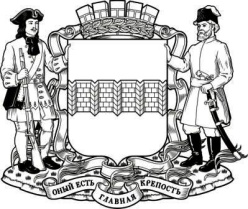 КОНТРОЛЬНО – СЧЕТНАЯ  ПАЛАТА  ГОРОДА  ОМСКА(КСП г. Омска)